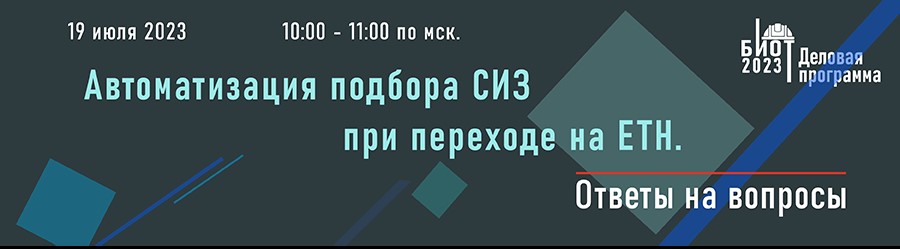 Онлайн семинар «Автоматизация подбора СИЗ при переходе на ЕТН.Ответы на вопросы по итогам конференции от 22 июня 2023 г.»19 июля с 10.00 по мск, по многочисленным просьбам и заявкам, состоится онлайн встреча в формате вопрос-ответ с президентом Ассоциации «СИЗ» Владимиром Котовым.  Глава АСИЗ ответит на самые важные вопросы, поступившие в ходе состоявшейся 22 июня конференции, которая была посвящена работе с реестром Минтруда, а также переходу на ЕТН.В ходе встречи Владимир Котов еще раз подробно разберет все вопросы касающиеся автоматизации подбора СИЗ и подробно остановится на всех полезных и практических инструментах, необходимых при работе с ЕТН. Напомним, что прошедшая конференция собрала более 11 тыс. участников. В адрес спикеров поступило суммарно около 300 вопросов. Ответы на вопросы первого потока пользователей сервиса SIZCONSULT помогут новым пользователям быстро получить максимальный результат от пользования сервисом по автоматизации подбора СИЗ.Встреча пройдет с 10.00 до 11.00 по мск, онлайн, регистрация на сайте https://biot-asiz.com/ Вопросы в адрес спикера направляйте через форму на сайте конференции или по электронной почте asiz@asiz.ruУчастие бесплатное.